Velika Gorica, 07.lipnja 2022.g.KLASA: 007-04/22-01/03URBROJ:238-31-49-22-01P O Z I Vza  6. sjednicu Školskog odbora  Umjetničke škole  Franje Lučića, koja će se održati u petak, 10.lipnja 2022.godine, s početkom u 12,30 sati. Sjednica će se održati  virtualnim putem preko aplikacije "Zoom".Za sjednicu predlažem sljedeći Dnevni red:Usvajanje zapisnika sa prošle sjednice Školskog odboraDonošenje Odluke o visini participacije roditelja/skrbnika te cijeni obrazovanja iz članka 9.stavka 3. Zakona o umjetničkom obrazovanju za školsku godinu 2022./2023.Donošenje načelne Odluke o odobrenju prava upisa učenika u I.razred srednje škole do navršenih 18 godina života., za školsku godinu 2022./2023.Donošenje Odluke o kriterijima nagrađivanja učenika, korepetitora i nastavnika za šk.god. 2021./2022.I. Izmjena i dopuna  Plana nabave roba, radova i usluga za 2022.godinuRaznoMolimo Vas da se sjednici odazovete, a u slučaju spriječenosti obavijestite školu.Predsjednik Školskog odbora:Tomislav Špoljar, prof.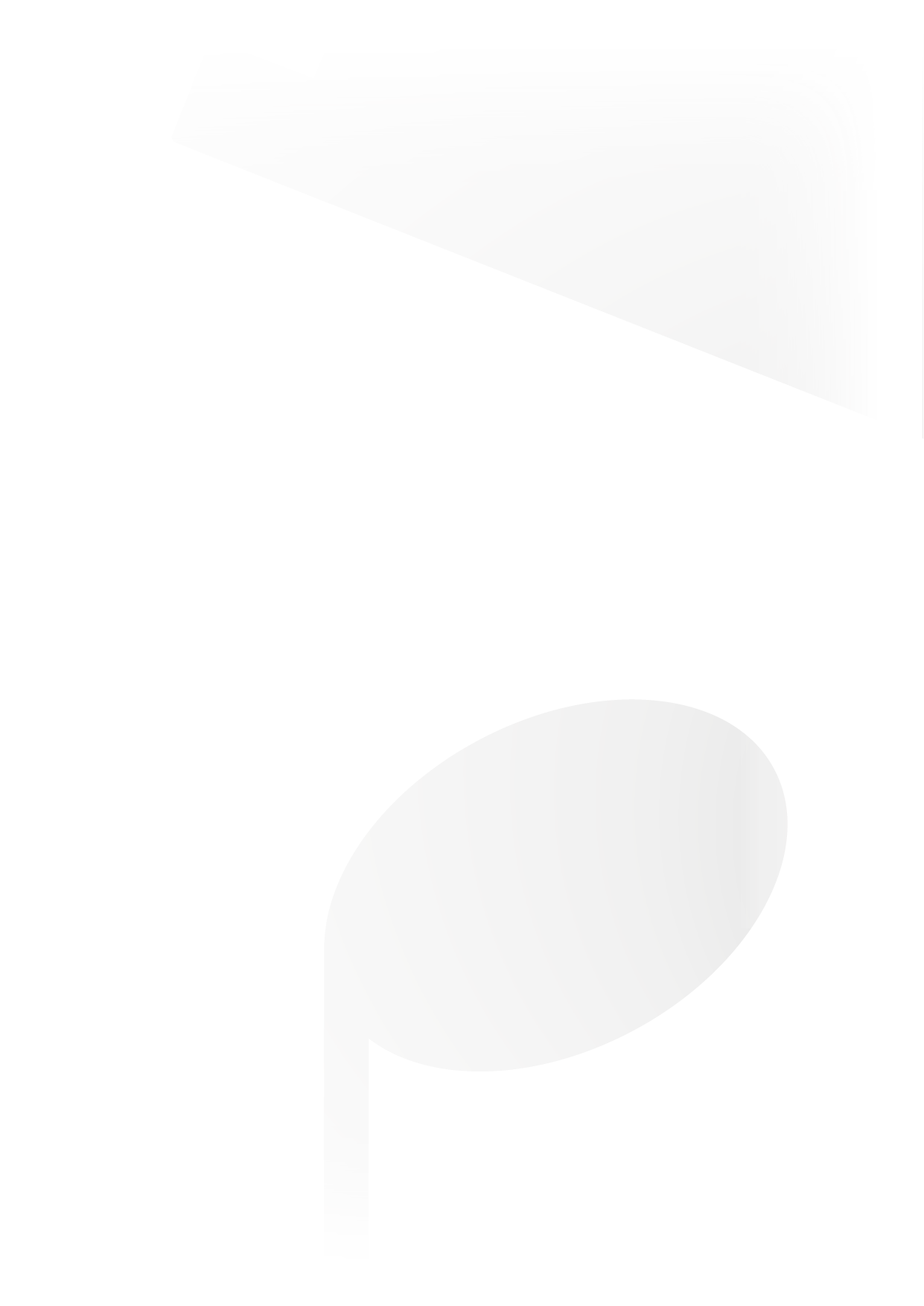 